記帳指導個別相談会決算の仕方や年末調整の納付事務についての個別相談会を開催いたします。申告時期にあわてることのないよう、早くから準備をしましょう！お気軽にご参加ください。●日　　時　　　   令和5年１２月7日（木）　 １０：００～１６：００　　　　　　　　　　　   ※個別相談です。相談時間の事前予約をお願いします① １０：００～ ② １０：３０～ ③ １１：００～ ④ １１：３０～ ⑤ １３：００～     ⑥ １３：３０～ ⑦ １４：００～ ⑧ １４：３０～ ⑨ １５：００～ ⑩ １５：３０～●会　　場　　　   大曲商工会議所●講　　師　　　   税理士　竹内　誠一　氏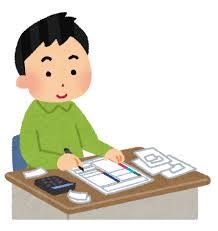 ●持参するもの　源泉徴収簿、納付書、現在使用している諸帳簿等●申込方法 　　 FAX（12/5まで）または電話（12/6まで）にて申込みください。受付後こちらから予約完了のご連絡をいたします。　相談会に関するお問い合わせは、大曲商工会議所　久米まで　　　　　　　　TEL：0187-62-1262／FAX：0187-62-1265★FAXは切らずに送信してくださいＦＡＸ送信表１２月7日(木)開催　記帳指導個別相談会申込書　　　　　　　　　　　　　　　　　　　　           　　　　　　　　　　　　　　　 ① ～ ⑩ の希望時間をご記入ください。事業所名（TEL）（FAX）（TEL）（FAX）（TEL）（FAX）（TEL）（FAX）（TEL）（FAX）（TEL）（FAX）参加者名希望時間第１希望第２希望